Can you write your own question about the bar chart?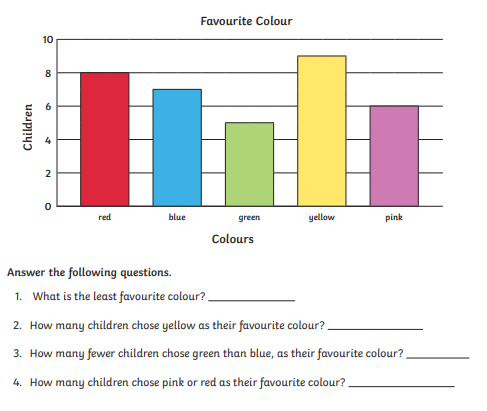 ___________________________________________________________________________________________________________________________________